 Обобщенная цель самоанализа: определение степени достижения желаемого качества образования в гимназии через понимание причин существующей в ОУ ситуации и определения путей повышения качества образования   	Для достижения этой цели в процессе анализа должны быть решеныследующие задачи:1. Выявление сильных и слабых сторон условий, создаваемых в ОУ.2. Оценка качества организации  протекания образовательного процесса в ОУ.3. Оценка динамики изменения предметных результатов выпускников.4. Определение факторов, оказавших наибольшее влияние на резуль-тат предметной подготовки выпускников.5. Оценка конкурентоспособности выпускников как абитуриентов.Оценка условий организации учебного процесса может быть дана на основании анализа статистических данных. 	Таким образом, можно сделать заключение о том, что в целом условия , обеспечивающие успешное протекание учебно-воспитательного процесса, соответствовали современным требованиям. Вместе с тем существует ряд проблем, снижающих качество условий, решение которых требовало изыскания особых возможностей.2. Для повышения качества организации учебного процесса на старшей  ступени  в рамках одного класса ведется обучение по образовательным маршрутам: Обучение в группах малого состава   позволяло в большей мере учитывать потребности  учащихся и их познавательный уровень (индивидуализация). Организованная система платных услуг, позволяла учащимся  заниматься дополнительно как по программам, расширяющим и углубляющим учебный материал, так и по программам, позволяющим отработать  сложные моменты  учебной программы с включением элементов учебного исследования, экспериментов.В гимназии успешно работает Отделение дополнительного образования «Успех», в рамках которого  учащимся предоставляется  возможность  заниматься в кружках физкультурно-спортивной, художественно-эстетической, научно-технической и социально-педагогической направленности.  В 2014-2015 году в кружках ОДОДа  стабильно занимались 420 человек.Повышению уровня образовательной мотивации способствовало проведение Гуманитарного форума «Ижорские берега» для учащихся Санкт-Петербурга, в рамках которого более сотни учащихся  гимназии представили свои исследовательские работы и защитили социальные проекты.Оценка динамики изменения предметных результатов выпускников видна из сравнительных диаграмм, включающих результаты ЕГЭ за последние 7 лет. Где красным цветом выделен средний балл, набранный выпускниками России в 2015 г.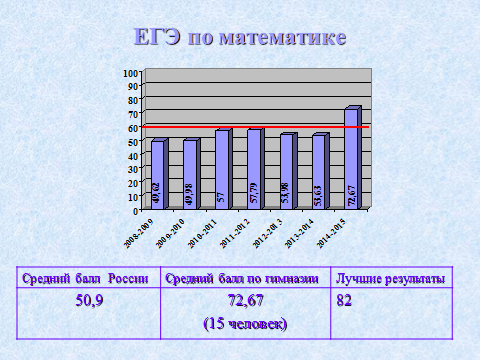 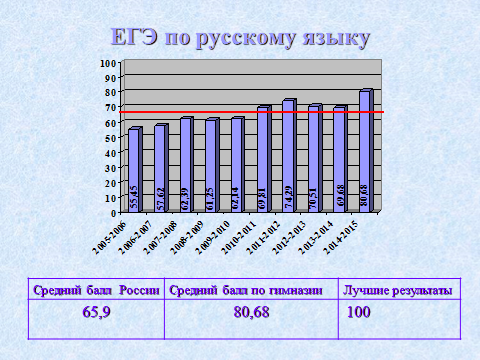 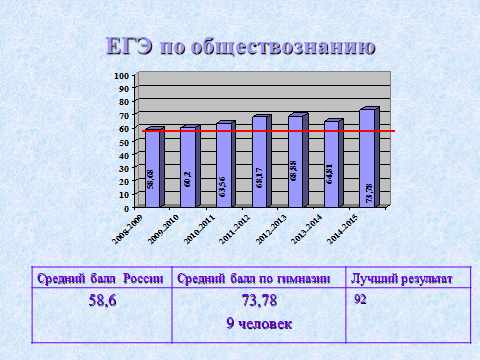 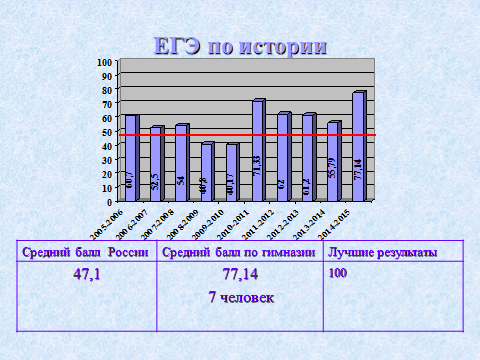 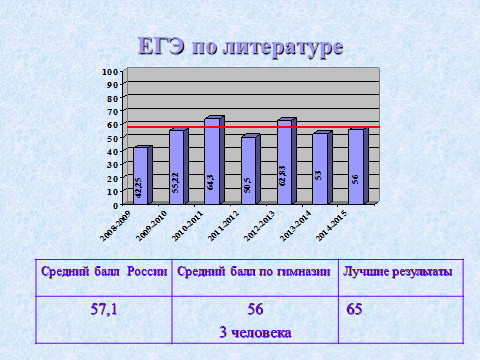 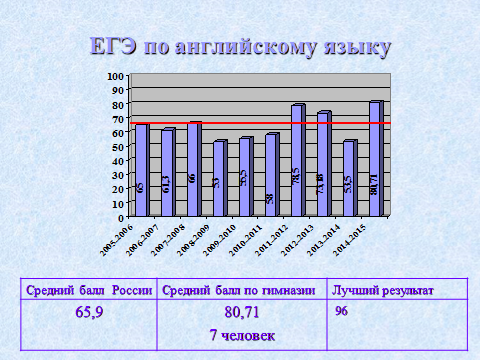 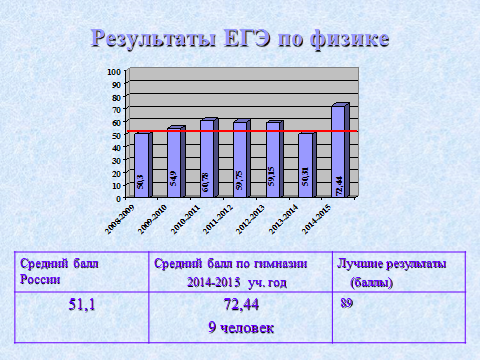 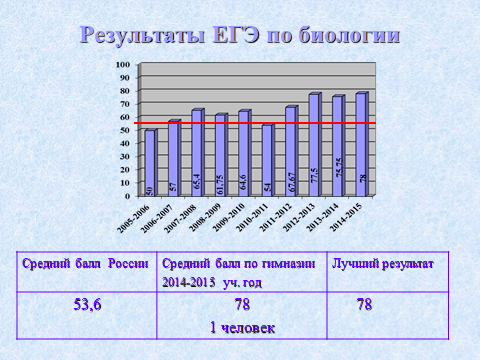 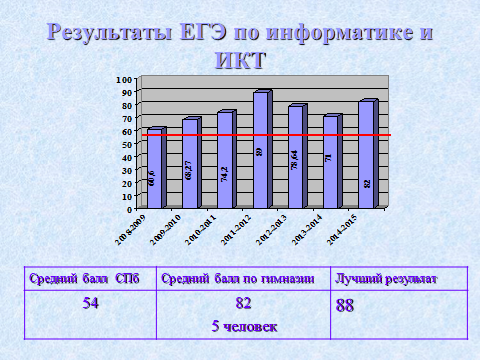 Как видно из данных  диаграмм, на фоне РФ результатыГимназии выглядят достойно. Практически  не зависимо от контингента учащихся проявляется устойчивая стабильность результатов, хотя средний балл, как показатель, не учитывает числа выпускников, сдававших данный предмет.  Сложнее оценить конкурентные преимущества  по отношению к гимназиям Санкт-Петербурга. Этот критерий гораздо важнее и интереснее. Провести данный вид анализа станет возможным при наличии информации по гимназиям и лицеям СПб. Известно лишь то, что качество результатов ЕГЭ, показываемые гимназиями СПб, ежегодно растет.  По этой причине используем подход, предложенный в отчете ФИПИ о результатах ЕГЭ 2013 года: определение уровня подготовки выпускников в зависимости от набранных ими баллов по профильным предметам.В соответствии с методикой выделим четыре уровня подготовки выпускника : минимальный, низкий, средний и высокий уровни подготовки. Преодоление границы минимального уровня подразумевает, что выпускник обладает минимально достаточным объемом знаний, умений и навыков для того, чтобы быть аттестованным за курс средней школы. Преодоление границы среднего уровня означает, что выпускник готов к продолжению образования в учреждениях среднего и высшего профессионального образования, не предъявляющих высоких требований к уровню подготовки абитуриентов. Высокий уровень подготовки позволяет продолжать обучение в любых университетах по профильным направлениям подготовки.Основой для определения уровня подготовки будет служить уровень выполнения заданий ЕГЭ по профильным предметам.По этой методике вводится пять уровней выполнения заданий ЕГЭ: минимальный, низкий, удовлетворительный, хороший и высокий.Минимальный уровень выполнения заданий ЕГЭ характеризует результаты тех выпускников гимназий Санкт-Петербурга, которые преодолели минимальную границу ЕГЭ, набрав за выполнение экзаменационной работы число баллов, соответствующее минимальному количеству баллов ЕГЭ.Низкий уровень выполнения заданий ЕГЭ характеризует результаты выпускников гимназий Санкт-Петербурга, которые получили балл, фиксирующий уровень выполнения заданий ЕГЭ, ниже которого находятся результаты 25% выпускников гимназий города. Выше этого уровня находятся результаты 75% выпускников гимназий Санкт-Петербурга. Удовлетворительный уровень выполнения заданий ЕГЭ характеризует результаты выпускников гимназий Санкт-Петербурга, которые получили балл, фиксирующий уровень, разделяющий выпускников гимназий города на две равные части.Хороший уровень выполнения заданий ЕГЭ характеризует результаты выпускников гимназий Санкт-Петербурга, которые получили балл, фиксирующий уровень, выше которого находятся результаты 25% наиболее подготовленных выпускников гимназий города.Высокий уровень выполнения заданий ЕГЭ характеризует результаты выпускников гимназий Санкт-Петербурга, которые получили балл, фиксирующий уровень, выше которого находятся результаты 10% наиболее подготовленных выпускников гимназий городаОбразовательный маршрут «Прикладная лингвистика»:Социально-экономический образовательный маршрутЕстественно-научный образовательный маршрутИнформационно-технологический образовательный маршрутВ 2014-2015 году,  для которого и проводится анализ, в Гимназии 32% выпускников показали высокий уровень подготовки , 28% - хороший уровень подготовки.  Как относиться к этому значению?  Построение обучения в гимназии на старшей ступени   по четырем образовательным маршрутам в рамках одного класса позволило индивидуализировать обучение в рамках классно-урочной системы. Четко видна закономерность в результатах экзаменов по профильным предметам: отклонение от среднего балла не превышает 10%, что говорит о качестве подготовки ( не зависимо от познавательных возможностей ученика).С одной стороны, ярко виден эффект от введения обучения по образовательным маршрутам. Высокий уровень мотивации учащихся, предлагаемый уровень учебного материала на уроке  послужили хорошей основой для включения выпускников в процесс самообразования .  С другой стороны,  сказалась кропотливая работа педагогов с учениками и их родителями на  этапе  подготовки к выбору образовательного маршрута. В течение обучения ни один учащийся не  сменил набор профильных предметов.Принципиальное отличие анализа результатов ГИА-9 от анализа результатов ЕГЭ заключается в возможности корректировки качества предметной подготовки учащихся на основе результатов анализа.Ученики 9 классов в большинстве своем продолжают обучение в Гимназии, что позволяет использовать полученные в процессе независимого оценивания (ГИА-9) результаты при построении индивидуальной образовательной траектории учащегося.В этом случае для конкретного ученика будут проводиться: сопоставление результатов выполнения экзаменационных заданийразличного уровня сложности; выделение сильных сторон подготовки ученика и его затруднений ипробелов по тем или иным разделам содержания (дидактическим единицам) и видам познавательной деятельности; определение возможных причин (как объективных, так и субъективных) недостаточно высокого уровня подготовки ученика по ряду вопросов.Все это позволит более обоснованно проводить группировку учащихся по образовательным маршрутам, адаптировать содержание и методы обучения к особенностями подготовки группы и каждого учащегося.Оценка конкурентоспособности выпускников как абитуриентов.Конкурентоспособность выпускников гимназии среди всех сдававших ЕГЭ в основной поток основной волны в Российской Федерации  достаточно высока: из 28 выпускников 27 человек продолжат обучение в высших учебных заведениях. Краткий анализ, целью которого было выявить степень достижения желаемого качества образования в гимназии, подтверждает наличие позитивной динамики изменения предметных результатов выпускников, повышение уровня их конкурентоспособности. Вместе с тем, он позволяет выявить слабые  и сильные стороны  в организации образовательного процесса и наметить пути повышения   качества образования, одним из которых будет учет факторов, оказывающих наибольшее влияние на качество  не только в аспекте предметной подготовки и создания условий   для роста уровня познавательной мотивации, но и  в плане использования потенциала развивающей образовательной среды.Обеспеченность учебниками100%Организация рабочих мест учителя по ФГОС в начальной школе100%Компьютерный парк152 шт.Широкополосный Интернет (не менее 2 Мб/с)ДаМедицинский кабинетДаПроцедурный кабинетДаСтоловаяДаБиблиотекаДаЧитальный залДаМедиатекаДаСпортивная площадкаДаОбеспечение доступностиОборудованный вход Обеспечение безопасностиАПС, тревожная кнопка, домофон, 2 штатные единицы вахтераОбучение на старшей ступени по образовательным маршрутамДа (5 маршрутов)ОДОДДаУкомплектованность штата100%Количество учителей высшей квалификационной категории31 чел.Количество учителей первой квалификационной категории22 чел.«Заслуженный учитель РФ»5 чел«Почетный работник образования РФ»19Победитель ПНПО9 челАспекты, отрицательно влияющие на качество условийПути решения проблемУстаревшая планировка здания гимназии,  где совмещаются актовый и обеденный зал столовой.Использование переоборудованной в конференц-зал рекреацииОдин спортивный зал на 29 классов(90 часов)Заключение договора с СК «Ижорец» о безвозмездном предоставлении помещений для занятийУвеличение численности учащихся, приводящее к росту травматизма.  Проведение цикла классных часов о правилах поведения. Усиление контроля  за дежурством учителей. Составление расписания, по мере возможности исключавшего возможность скопления большого количества учащихся .Средний возраст педагогического состава Профессиональная ориентация выпускников на педагогические специальности (3 целевых направления в РГПУ им. А.И. Герцена; договор об организации на базе гимназии педагогической практики  для студентов)Образовательный маршрутПредметы, изучаемые на профильном уровнеПредметы, поддерживающие профильПрикладная лингвистикаЛитература Английский языкИсторияИностранный язык IIРусский языкСоциально-экономическийОбществознаниеЭкономикаПравоИсторияГеографияАлгебра и начала анализаРусский языкЕстетственнонаучныйХимияБиологияФизикаАлгебра и начала анализаРусский языкИнформационно-технологическийФизикаИнформатика и ИКТМатематикаАлгебра и начала анализаРусский языкПорядковый номер участника ЕГЭ Русский языкЛитератураАнглийский языкИсторияОбществознаниеСредний баллУровень подготовки1929694,00В29595937288,75В37382608474,75С482676872,33С58265675767,75С673646166,00С770595862,33С Порядковый номер участника ЕГЭ Русский языкМатематикаАнглийский языкИсторияОбществознаниеСредний баллУровень подготовки1100949696,67В2921008893,33В384779284,33В476706369,67С561577865,33СПорядковый номер участника ЕГЭРусский языкМатематикаБиологияХимияСредний баллУровень подготовки1.95788786,67В2.70506461,33С Порядковый номер участника ЕГЭРусский языкМатематикаФизикаИнформатика и ИКТСредний баллУровень подготовки198828989,67В290788383,67В390767981,67В490767680,67В579748880,33В67278858479,75В782787879,33В882767778,33В984687174,33С1064707369,00С1176705868,00С1271725766,67С1370725565,67СКласс9-а9-бВысокий уровеньподготовки по русскому языку75%82,6%Высокий уровень подготовки по математике20,8%30,4%Средний уровень подготовки по русскому языку20,8%17,4%Средний уровень подготовки по математике58,3%52,2%№Количество поступивших выпускниковВысшие учебные заведенияФакультеты и направления18Санкт-Петербургский политехнический университет
Направления: СтроительствоСтроительство уникальных зданий и сооруженийНанотехнологии и микросистемная техника Фундаментальные информатика и информационные технологии Материаловедение и технологии материалов Теплоэнергетика и теплотехникаЯдерная энергетика и теплофизика24Санкт-Петербургский государственный университетНаправление: Социальная работаМеждународные отношенияЮриспруденцияИскусства и гуманитарные науки33Российский государственный педагогический университет им. А. И. ГерценаФакультет: ФилологическийИнститут иностранных языков42Университет информационных технология, механики и оптикиСпециальность: Информатика и вычислительная техникаМехатроника и робототехника52Российская академия народного  хозяйства и государственной службы при Президенте Российской Федерации
Северо-Западный институт управленияНаправление подготовки:ПолитологияЭкономическая безопасность61Санкт-Петербургский государственный педиатрический медицинский университетСпециальность: Педиатрия71Санкт-Петербургский государственный технологический университет растительных полимеровНаправление: Химическая технология81Петрозаводской государственный университетФакультет: Филологический
Специальность: Филология. Зарубежная филология (Новогреческий язык и литература, английский язык)91Vaasa University of Applied SciencesФакультет: Business Administration101Санкт-Петербургский государственный университет телекоммуникаций им. проф. М. А. Бонч-БруевичаНаправление: Информационные системы и технологии
Факультет: Информационные системы и технологии111Балтийский государственный технический университет "Военмех" им. Д. Ф. Устинова"Специальность: Системы управления летательными аппаратами121Государственный университет морского и речного флота имени адмирала С. О. Макарова Специальность: Технология транспортных процессов131Санкт-Петербургский государственный институт кино и телевиденияФакультет: Телевидение